Health of the Health Workforce2013 to 2014A report by Health Workforce New ZealandCitation: Ministry of Health. 2014. Health of the Health Workforce 2013 to 2014. Wellington: Ministry of Health.Published in November 2014
by the Ministry of Health
PO Box 5013, Wellington 6145, New ZealandISBN 978-0-478-42890-2 (print)
ISBN 978-0-478-42891-9 (online)
HP 6006This document is available at www.health.govt.nz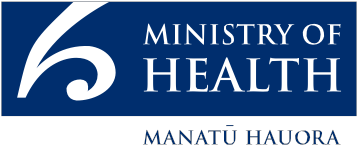  This work is licensed under the Creative Commons Attribution 4.0 International licence. In essence, you are free to: share ie, copy and redistribute the material in any medium or format; adapt ie, remix, transform and build upon the material. You must give appropriate credit, provide a link to the licence and indicate if changes were made.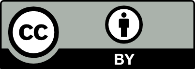 Foreword from
the Board Executive Chair
Health Workforce New ZealandThe Health Workforce New Zealand (HWNZ) Board is delighted by this first Health of the Health Workforce report. By itself, it signals that HWNZ has reached a level of maturity. In addition to an ongoing commitment to better regional educational infrastructure, the development of increasingly sophisticated career support and advisory systems, and the introduction of a transparent, accountable and contestable funding process, this report is only possible because HWNZ now has robust and reliable workforce intelligence.Indeed, it is noteworthy that the New Zealand health system is much better informed about the current state of and future challenges for its workforces than any of the other members of the International Health Workforce Collaboration. The major contributor to this intelligence base has been the innovative and world-leading HWNZ health service forecasting methodology. On the basis of that intelligence, it is clear that the New Zealand health and disability workforce is in general good shape. However, there are some important shortages in the allied health workforce, and the medical workforce is not as well distributed against health need as it could be. Also, it is evident that there are other significant challenges facing the health system in regard to workforce.However, these challenges are well understood, and corrective strategies are, or are being put, in place. The HWNZ Board believes that New Zealanders can be reassured that the health and disability workforce is largely and will increasingly be fit for purpose, affordable and sustainable.Professor Des Gorman BSc MBChB MD (Auckland) PhD (Sydney)
Board Executive Chair, Health Workforce New ZealandForeword from the Director
Health Workforce New ZealandThis is HWNZ’s first report examining the health and disability workforce. It sets out what we know about the main occupational groups – doctors and dentists, nurses, midwives, allied health workers and non-regulated workers. Our goal is to ensure that the workforce is appropriately trained and configured to meet current and future needs, so New Zealanders can be confident that they will receive the very best care possible.We are planning for an uncertain future. Changes in technology or shifts in the national or global economic outlook can turn traditional workforce planning on its head.This report will not put exact numbers on how many nurses, GPs, sonographers or aged care workers New Zealand will need in a decade’s time. Such forecasting is an inexact science, akin to trying to predict the exchange rate 10 years hence. There are known variables that can drive the numbers up or down. What’s harder to predict is when or if these variables will come into play, and the impact of the unexpected.Instead, we aggregate intelligence from a variety of sources to forecast future models of care. To identify and develop joined-up, mutually owned solutions to the challenges our sector faces, HWNZ has developed a taskforce and work programme for key workforces – doctors, nurses, midwives, allied health workers, non-regulated workers, and those in leadership and managerial roles. The focus will then shift to how these workforces can combine and align their efforts across new models of aged, primary and cancer care and other health priorities.To inform our modelling, we are also seeking to improve the quality and quantity of data at our disposal.This programme of work will enable us to develop more sophisticated responses to meeting the future health needs of New Zealanders.Dr Graeme BennyDirector, Health Workforce New ZealandContentsForeword from the Board Executive Chair Health Workforce New Zealand	iiiForeword from the Director Health Workforce New Zealand	ivThe health of the health workforce	1Data sources	1General workforce facts and figures	1Doctors	2Dentists	7Nurses	7Midwives	11Allied health workers	14Non-regulated workers (kaiāwhina)	15Future prospects for joining the workforce	18Medical workforce	18Nursing	19Midwifery	19Allied health	19Non-regulated workforce	19Appendices	20Appendix 1: Numbers of medical specialists per 100,000 population	20Appendix 2: Ratios of trainee doctors to specialists	24Appendix 3: Numbers of nurses per 100,000 population	25Appendix 4: List of allied health professions	26Appendix 5: List of non-regulated/kaiāwhina roles	27List of TablesTable 1:	Medical workforce statistics	5Table 2:	Nursing workforce statistics	9Table 3:	Midwifery workforce statistics	11Table 4:	Allied health workforce statistics	14Table A1:	Number of nurses	25List of FiguresFigure 1:	Percentage of doctors aged 55+ in 28 OECD countries, 2000 and 2011	3Figure 2:	Hard-to-staff communities for doctors and GP trainees on the 2015 Voluntary Bonding Scheme	4Figure 3:	Trends in numbers of GPs and non-GP specialists	5Figure 4:	Hard-to-staff communities for nurses on the 2015 Voluntary Bonding Scheme	8Figure 5:	Distribution of levels of experience for nurses trained overseas and in New Zealand	10Figure 6:	Hard-to-staff communities for midwives on the 2015 Voluntary Bonding Scheme	13Figure A1:	Ratios of trainee doctors to specialists	24The health of the health workforceThe Health of the Health Workforce 2013 to 2014 is the first of what will be yearly reports on the state of the New Zealand health and disability workforce – hereafter referred to as the workforce. It is one of two reports that Health Workforce New Zealand (HWNZ) is publishing in 2014.You can find out more about HWNZ in the companion report The Role of Health Workforce New Zealand.Data sourcesEvidence from a variety of sources contributes to HWNZ’s ability to synthesise information about the workforce and the environment it operates in, and from there to identify trends.The data and workforce intelligence cited in these reports are drawn from multiple sources; for example, regulatory bodies such as the Medical Council of New Zealand (MCNZ) and Nursing Council of New Zealand (NCNZ), the wider Ministry of Health, district health boards (DHBs) and other employers, OECD reports, the New Zealand Census and Workforce Service Forecasts commissioned by HWNZ.Because of this, there is some variation in the date ranges of the workforce data used.General workforce facts and figuresThe workforce is made up of a wide variety of occupational groups, ranging from highly trained health professionals to care and support workers with limited qualifications. The five main occupational groups discussed in this report are:doctors and dentists – the medical workforcenursesmidwivesallied health, science and technical workersnon-regulated workers – also collectively termed kaiāwhina.Doctors, dentists, nurses, midwives and a number of allied health professions are covered by the Health Practitioners Competence Assurance (HPCA) Act 2003, and are together referred to as the regulated workforce. Practitioners must be registered with the relevant regulatory body that issues annual practising certificates, considers complaints and takes disciplinary action when needed. The regulated workforce numbered 94,613 as of 31 March 2013, based on annual practising certificate data for all regulated professions.District health boards are a key employer, with estimated Employed Full-Time Equivalent (FTE) workforces in March 2014 (and November 2008) of:7518 (5930) doctors20,719 (17,523) nurses879 (801) midwives.About one-third of New Zealand’s estimated 63,000-strong non-regulated workforce is employed by residential care providers.DoctorsThe medical workforce has grown by 15.2 percent in the past five years. There are currently 14,395 doctors with annual practising certificates registered with the MCNZ, up from 12,493 in 2009.Some critical shortages remain in particular specialties. The following are signalled as hard-to-staff for 2015’s Voluntary Bonding Scheme (VBS): general practice, general surgery, internal medicine, pathology, psychiatry and rural hospital medicine. General practice continues to be an area of particular need, especially in certain rural and provincial areas. The VBS also records hard-to-staff regions year by year – see the map on page 3.The Voluntary Bonding Scheme rewards medical, nursing and midwifery graduates who work in hard-to-staff specialties or communities for three to five postgraduate years. Medical physicists, sonographers and radiation therapists working in New Zealand are also eligible. More information is available at www.health.govt.nzThe medical workforce is ageing. Almost 40 percent of doctors are currently aged 50 or over, up from 34 percent in 2009. Five years ago, the largest group of doctors was aged between 45 and 49. Since 2011, the largest age group has been 50- to 54-year-olds. However, an ageing medical workforce is an international trend, and New Zealand is better placed than many other OECD countries in terms of the number of doctors in the workforce aged 55 years and over.Figure 1: Percentage of doctors aged 55+ in 28 OECD countries, 2000 and 2011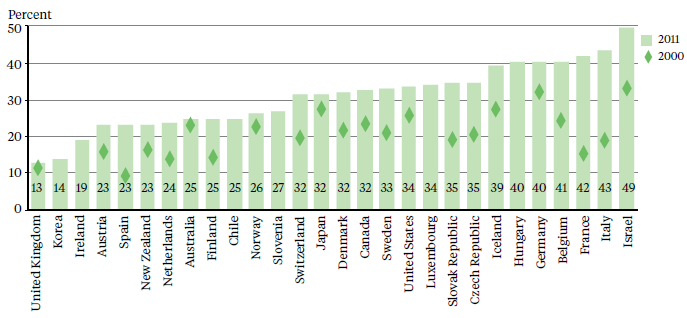 The gender gap in New Zealand’s medical workforce is closing. Women make up 41.3 percent of the workforce (39.1 percent in 2009) and outnumber men among new doctors. Further:45 percent of female doctors are under 40 years of age28 percent of male doctors are under 40 years of age58 percent of house officers and 49 percent of registrars are women.Māori and Pacific peoples remain under-represented in the medical workforce. However, recent increases in the numbers of medical students from both groups indicate an emerging generation of Māori and Pacific doctors.There are 69 GPs per 100,000 New Zealanders, up from 58 in 2009. Auckland, Capital & Coast and Nelson Marlborough DHBs have the highest numbers of GPs per head of population (100+), while West Coast, MidCentral and Counties Manukau have the lowest (37 to 51). See Appendix 1 for numbers of all specialists per 100,000 population.Demand for GPs will only continue to rise as models of care move out of hospitals and into the community. However, the proportion of GPs in the specialist workforce continues to track slowly downwards, from 38.3 percent in 2007 to 37.5 percent in 2009 and 37.4 percent in mid-2014. Compounding this, the trend is for GPs to work shorter hours. MCNZ’s 2012 workforce survey – the latest available – showed that GPs worked on average 37.3 hours a week (0.93 FTE based on a 40-hour week), down from 40+ a decade ago. The average across all specialities was 43.1 hours a week.Numbers of non-GP specialists continue to grow at a faster rate than GPs – see Figure 3. Between mid-2009 and mid-2014, MCNZ figures show the number of GPs with annual practising certificates went up by 24.5 percent (2509 to 3124). The number of non-GP specialists increased by 25.3 percent over the same time, up from 4176 to 5234.Figure 2: Hard-to-staff communities for doctors and GP trainees on the 2015 Voluntary Bonding Scheme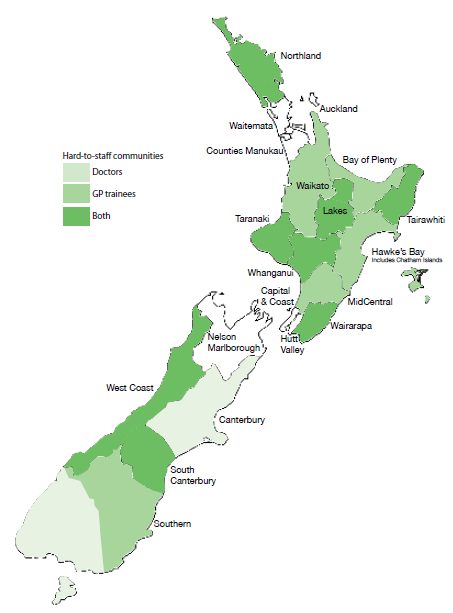 Figure 3: Trends in numbers of GPs and non-GP specialists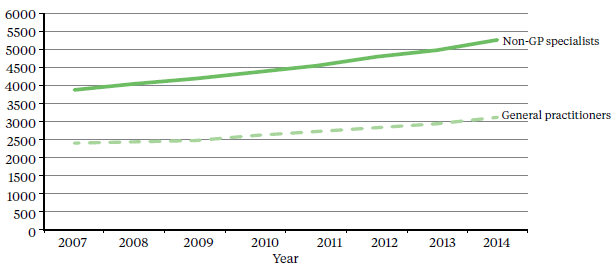 To help trainee doctors make informed decisions when choosing a specialty, HWNZ is modelling the medical workforce pipeline from graduation through to specialist training. This is a key aim of the Medical Workforce Taskforce. See our companion report, The Role of Health Workforce New Zealand, for more information.Table 1: Medical workforce statistics*	Figures from MCNZ 2012 workforce survey, unless otherwise stated.+	Annual practising certificates as of mid-2014.^	Main place of employment.Appendix 2 contains a graph showing each specialty’s ratio of postgraduate vocational trainees to specialists – and the average age of these senior doctors – to show which specialties are the most vulnerable to future shortages of senior staff.Analysis so far indicates that graduate doctors who choose to train in certain specialties, including palliative medicine, rehabilitation and dermatology, are likely to have better job prospects. This is because the ratios of trainees to specialists are relatively low, and the average age of these senior doctors is 50+ years.Job prospects are also good for doctors choosing to train as GPs. There is a high demand for GPs and a relatively low ratio of trainees to senior staff. General practice presents a doctor with the challenge of working with a wide variety of patients and being the first point of care. The hours tend to be more regular compared with other specialties, and there is greater scope for working part-time.New Zealand continues to employ overseas-trained doctors to address staff shortages. Such doctors accounted for 43.4 percent of the medical workforce as of mid-2014, up from 42.8 percent in 2010 and 41.2 percent in 2007.The increase in this figure is in part due to more overseas-trained doctors staying longer in New Zealand, particularly those from South Africa and Asian countries such as India, according to MCNZ analysis.Doctors from North America and the United Kingdom are more likely to stay for a year or two, often alternating stints as a specialist locum with time off to travel. Just 35 percent of doctors from the United States and Canada are still in New Zealand one year after registration, compared with about 70 percent of those from Asia.After two years, retention rates drop to 20 percent for North American doctors and 63 percent for those from Asian countries, and 10 percent and 45 percent respectively after eight years. For United Kingdom doctors, retention rates are 53 percent after one year, 30 percent after two years and 20 percent after eight years.Retention rates for all overseas-trained doctors level out at about 30 percent four years after registration, with only gradual decreases thereafter – this was a consistent annual trend between 2000 and 2012, the period examined by the MCNZ in its report on its 2012 workforce survey.The New Zealand-trained medical workforce is being boosted by an additional 200 government-funded medical student places, phased in between 2010 and 2016.This in turn means that more postgraduate year one (PGY1) employment positions are required in DHBs. In 2013, for the first time, there were more applicants than vacancies for such positions as the first graduates of a separate expansion in student numbers joined the workforce. HWNZ and DHBs ensured that all New Zealand Government-funded students who graduated in 2013 received offers of employment. The Medical Workforce Taskforce’s priority is to ensure this will continue to be the case.While the Taskforce initially focused on the immediate postgraduate period, a whole-of-career perspective has now been adopted. The most important issue is the impact of a prolonged period of medical labour market shortages on the workloads, wellbeing and productivity of DHB-employed senior doctors.Other areas under consideration, some of which are directly related, include the distribution, long- term retention and retirement intentions of doctors trained in New Zealand and overseas. Leadership opportunities in systems improvement and innovation, consistent with the In Good Hands report on clinical leadership, are another focus for the Taskforce.DentistsIn 2009, there were 1976 dentists with annual practising certificates registered with the Dental Council of New Zealand (DCNZ). This grew by 112 to 2088 by 31 March 2013; these are the latest figures available. In terms of head count, the ratio of practising dentists to the total population rose from 45.8 per 100,000 to 46.7 during this period.In the past few years, the trend has been for roughly half of newly registered dentists to be New Zealand-trained. In 2012–13, for example, 48.2 percent of newly registered dentists gained their primary qualification overseas.Other figures cited in this section are from the DCNZ’s 2009 workforce survey, the most recent available. In that survey, 2.8 percent of dentists identified as Māori and 1 percent as Pacific peoples.In common with other countries – and other health professions – dentist shortages are most apparent in rural areas. This is illustrated by the ratio of FTE dentists to patients in each of the 20 DHB regions.Just eight had more than 44 FTE dentists per 100,000 population in 2009. Five had fewer than 30 – Lakes, Tairawhiti, Whanganui, West Coast and South Canterbury. International comparisons of developed countries show ratios ranging from 44 to 94 FTE dentists per 100,000 population.For information on other professions that provide dental care, particularly to children and young people, see the Allied health workers section of this report.NursesThe nursing workforce has grown steadily over the past five years. There were 51,387 nurses with annual practising certificates registered with the NCNZ as of 31 March 2014, including:129 nurse practitioners48,390 registered nurses2868 enrolled nurses.Figure 4: Hard-to-staff communities for nurses on the 2015 Voluntary Bonding Scheme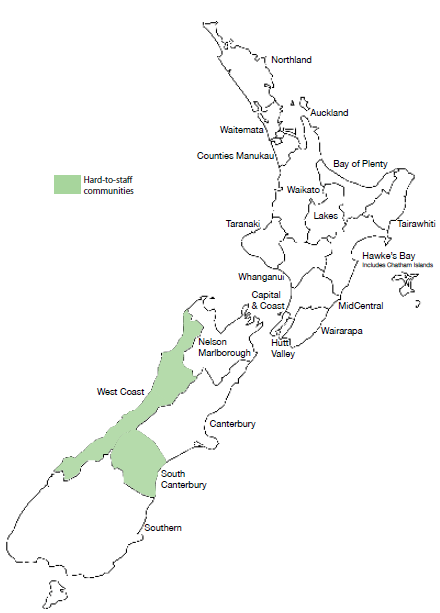 This represents an increase of 5422 since 2009, when there were 45,965 practising nurses, and 2860 since 2011 (48,527).Figures cited in this section are from the New Zealand Nursing Register as of 31 March 2014, unless otherwise stated.The number of practising nurses per 1000 population has increased from 10.6 in 2009 to 11.4 in 2014. The Auckland region has the highest number per head of population, while Lakes, Bay of Plenty and Whanganui DHB regions have the lowest. See Appendix 3 for numbers of nurses per 100,000 population by DHB and in New Zealand as a whole.Nurses currently work an average of 29.7 hours a week (just under 0.75 FTE based on a 40-hour week), down slightly on 2009’s average of 30.6 hours.The practice area with the highest percentage of nurses is surgical (10%). The lowest percentages are in youth health (0.3 %) and family planning and sexual health (0.3%).The Voluntary Bonding Scheme signals aged care (also known as continuing care), primary care and mental health, including addiction services, as 2015’s hard-to-staff specialties for nurses. The percentages of nurses currently working in these specialties are:8.9 percent in aged care4.7 percent in primary care7.6 percent in mental health services0.4 percent in addiction services.Almost 1500 New Zealand-trained nurses graduated in 2013/14. In recent years, not all graduates have found employment immediately, but New Zealand will need to train nurses in greater numbers by 2017, when numbers retiring from the workforce will become critical.Nurse Entry to Practice (NETP) training programmes support nursing graduates in their first year of employment. Up to 200 extra NETP places will be funded in 2014/15, of which 40 will be in aged residential care (ARC NETP), bringing the total number of funded NETP places to 1300. Nurses can enter a NETP programme up to 24 months after graduating. An extra 25 nursing graduate scholarships are also available to work in GP practices in high-needs communities in 2015, in addition to the 48 scholarships funded in the past year.Nursing is an ageing profession. This is a trend common across health workforces in New Zealand and overseas. The average age of nurses is 46.4 years (this is lower in main centres and higher in rural areas) – up from 45.9 in 2009. In 2014:54 percent of nurses have been in practice for 15 or more years46 percent are aged over 50 – up from 40 percent in 2009.Table 2: Nursing workforce statistics*	Annual practising certificate data as of 31 March 2014.^	Main place of employment.West Coast DHB has on average the oldest nursing workforce, followed by South Canterbury, Wairarapa, Nelson Marlborough and Hawke’s Bay.The risk of staff shortages becomes greater as the proportion of experienced nurses approaching retirement increases. This is a particular issue in specialty areas with the highest average ages, such as palliative care (for which the average age of nurses is 53 years, up from 50 in 2009) and mental health (for which the average age is 51 years).As the age profile suggests, the New Zealand-trained workforce is at present skewed towards experienced nurses. Nurses who trained overseas are somewhat more evenly distributed with respect to age and level of experience.Overseas-trained nurses make up 26 percent of New Zealand’s nursing workforce. Their average age is 43.1 years, compared with 47.6 years for New Zealand-trained nurses. Just over half of overseas-trained nurses come from Australia and the United Kingdom. The remainder arrive mainly from Asia.As Figure 5 shows, the majority of registered nurses, both New Zealand- and overseas-trained, have more than 15 years’ experience.Figure 5: Distribution of levels of experience for nurses trained overseas and in New Zealand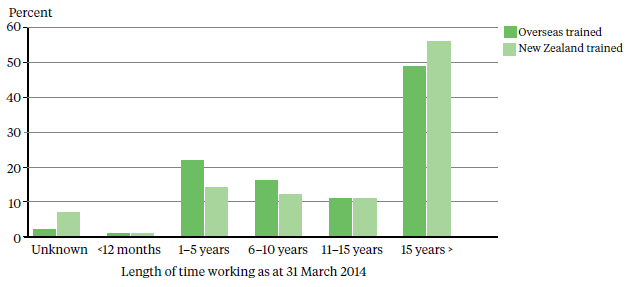 There is a demographic mismatch between the nursing workforce and the general population. The percentage of Asian registered nurses exceeds that of the Asian patient population in 16 of the 20 DHBs. In contrast, Māori and Pacific nurses are under-represented compared with the Māori and Pacific patient population across all DHB regions.The percentage of Māori nurses is slowly rising – increasing from 3.6 percent in 2009 to 6.6 percent in 2014 – but the percentage of Pacific nurses has remained static at 2.5 percent since 2009. (The number of Pacific nurses is rising but so is the size of the overall nursing workforce.) Nursing is the second largest occupational group for Pacific peoples in the health and disability workforce, behind care and support workers (see the Non-regulated workers section). The majority of nurses who identify as Pacific peoples work in the greater Auckland area, home to seven in 10 of New Zealand’s Pacific population.A further issue for the nursing workforce is that when economic conditions improve, the trend has been for nurses to exit the New Zealand workforce. Some leave the profession; others seek employment in countries such as Australia, where a shortage of nurses is forecast. This is expected to place further pressure on New Zealand’s future supply of nurses.A nursing workforce programme is under way, a partnership between HWNZ, the Office of the Chief Nurse and the National Nursing Organisations. See our companion report, The Role of Health Workforce New Zealand, for more information.MidwivesThe supply of midwives has improved, but there continue to be workforce shortages, especially in rural areas. Demand for senior midwives is still very strong, with an ongoing reliance on overseas-trained practitioners.As at 31 March 2013, there were 3072 midwives with annual practising certificates on the Midwifery Council of New Zealand’s register – up from 2823 in 2009. At that date, there were 33.6 midwives per 10,000 women of childbearing age, up from 2009’s ratio of 30.9.Fewer babies are being born in New Zealand. Statistics New Zealand figures show 58,717 live births in 2013 and 61,568 in 2012, down from annual averages of about 64,100 between 2007 and 2010.Table 3: Midwifery workforce statistics*	Annual practising certificates, 31 March 2013, and the Midwifery Council’s September 2012 survey.^	This figure relates to primary identified ethnicity.#	Main place of employment.Midwifery is an almost exclusively female profession, with just six men in the workforce as at 31 March 2013. Three are self-employed lead maternity carers (LMCs), and three are hospital employees working shifts in maternity units.Other figures in this section are from the Midwifery Council’s September 2012 workforce survey – the most recent available – unless otherwise stated.The average age for midwives in 2012 was 46.8 years, down from 47 in 2009 and 47.2 in 2010. Almost six in 10 midwives (58%) had been in practice for more than 15 years, and about four in 10 midwives (42.4%) were aged over 50.The age profile for midwives is slowly changing, in part due to an increase in student numbers enrolled in midwifery degrees in New Zealand. The proportions of midwives aged 20–24 and 25–29 have risen since 2010, when 126 new midwives – the first graduates of the expanded student intake – joined the workforce, compared with the previous annual average of 106. Graduate numbers have risen steadily since then, up to 147 in 2013/14. Midwifery is a profession that traditionally attracts older trainees, but midwifery schools report that the average age of students is falling.The percentage of midwives identifying Māori as their first ethnicity in 2012 was 5.2 percent, up from 4.6 percent in 2009. Māori midwives are in demand, particularly in rural areas, where anecdotal reports suggest workloads are rising due to the increasing expectations of whānau.About four in 10 midwives (42%) worked 32 hours a week or less in 2012 (0.75 FTE based on a 40-hour week) – a slight rise on 2009’s figure of 39.8 percent. That year LMC midwives cared for an average of 42 women a year. The recommended caseload is 40 to 60.Midwives provide the majority of maternity services in rural areas, either as self-employed LMCs – who may travel from the nearest city – or as core midwives, who work shifts in hospitals.About two-thirds of practising midwives work in the North Island, where a number of DHBs report staff shortages, according to the Midwifery and Maternity Provider Organisation’s (MMPO) annual workforce mapping project.Figure 6: Hard-to-staff communities for midwives on the 2015 Voluntary Bonding Scheme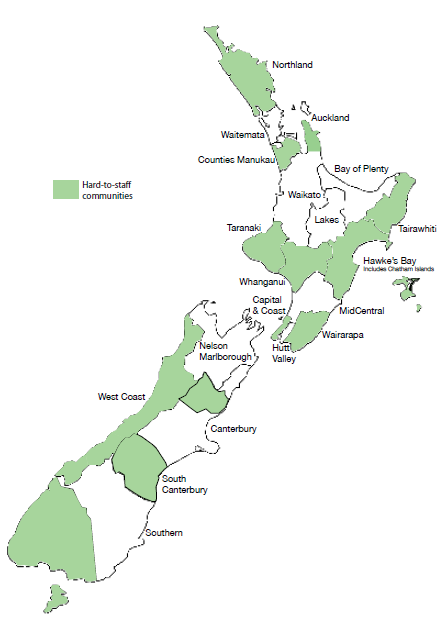 The South Island’s workforce is more stable, but rural communities across the country are vulnerable to shortages should a midwife retire or leave the area. It can take up to two years to recruit a replacement – especially if an experienced midwife with a large caseload departs. The Voluntary Bonding Scheme signals hard-to-staff communities for midwives – see Figure 6.The MMPO’s mapping project found the number of hospital midwives dropped by 99 in the two years between 2011 and 2013, down from 1444 to 1345. This was in part due to some midwives in rural areas choosing to become self- employed LMCs.Overseas-trained midwives made up 34 percent of the midwifery workforce in 2012 (down from 36.6 percent in 2009). The majority were from the UK, followed by Australia.New Zealand graduates tend to stay in the workforce longer; a number of overseas-trained midwives come to New Zealand for international experience or a working holiday.Allied health workersThere are more than 40 professions in the allied health, science and technical workforce, which includes those who provide technical and scientific expertise to support the diagnosis, monitoring, management and treatment of health conditions.This workforce is becoming critical for addressing health targets, especially the diagnosis of chronic and non-communicable conditions such as cancer and heart disease.About 20 allied health professions are regulated under the HPCA Act 2003. A list of these professions can be found in Appendix 4.Table 4: Allied health workforce statistics*	Annual practising certificates as of 31 March 2013 (the most recent information available), unless otherwise stated.Workforce data tends to be scarce, particularly for the professions not regulated under the HPCA Act. (Self-regulation does not imply a lack of professional standards in comparison to professions regulated by this legislation.)Many occupational groups in the allied health workforce are small, numbering in the tens or hundreds, and work autonomously or behind the scenes. This may contribute to a perception among allied health workers that their roles do not feature strongly when service delivery plans are developed.These professions can quickly become vulnerable because of their small size and extended periods of training. Risk factors include:staff leaving the workforcea lack of training courses or positionstechnological advances, which may require additional training.For example, there are about 20 perfusionists in New Zealand. During operations such as open-heart surgery, a perfusionist uses a machine that takes over from the heart and lungs to pump oxygenated blood through the body. If just one leaves the workforce, there will be a disproportionate impact on the delivery of health services.A number of allied health professions appear on Immigration New Zealand’s long-term skill shortage list. Because there are too few home-grown professionals to fill vacancies in these professions at present, the percentage of overseas-trained practitioners tends to be high.To address some critical shortages, sonographers, medical physicists and radiation therapists are included in 2015’s Voluntary Bonding Scheme (VBS). To be eligible for the VBS’s annual incentive payments, allied health applicants must work in New Zealand for three to five years. See www.health.govt.nz for more details.Rapid scientific and technical advances mean new allied health careers are likely to arise in coming years, or existing roles will be transformed. Providing viable education and training programmes is likely to become a challenge.HWNZ is developing an allied health taskforce and work programme, alongside work already under way to streamline training. See our companion report, The Role of Health Workforce New Zealand, for more information on the new multi-disciplinary framework for a number of allied health qualifications.A particular challenge facing this workforce is that school students are typically unaware of the wide range of health careers. The majority think only of medicine or nursing, or of well-known allied health professions such as physiotherapy or dental hygiene.More Māori and Pacific dental therapists working with children in deprived areas – in which proportions of Māori and Pacific peoples are typically higher – may help to address the inequalities in oral health and access to services identified in the 2009 New Zealand Oral Health Survey.For information on dentists, see the Medical workforce section.Non-regulated workers (kaiāwhina)The wide and varied non-regulated workforce is so named because the professions it comprises are not regulated under the HPCA Act. (It should be noted that this does not imply a lack of professional standards.) The term covers professions ranging from corporate and administrative positions to carers and support workers. In this report, non-regulated allied health, science and technical professions are discussed in the Allied health workers section.Opportunities in the non-regulated workforce are expected to rise as the population grows and ages and as care moves closer to home. Models of care increasingly focus on carers and support workers, to make more efficient use of the clinical workforce. Under such models, for example, health care assistants might undertake tasks and activities that free up doctors and nurses to concentrate on treating patients.Workforce data is scarce, in part because no registration requirements apply and also because of the range of employers in the private and public health sectors. District health boards employ non- regulated workers, but so too do private companies and non-governmental organisations.However, new research for Careerforce, the organisation responsible for the education and training of carers and community support workers, has cast light on the make-up of the non-regulated workforce. Careerforce and HWNZ term these workers kaiāwhina (a list of the health and disability roles covered by this term can be found in Appendix 5).Careerforce’s analysis of 2013 Census data identified 62,910 kaiāwhina – an increase of 13.5 percent, or 7520 people, since the 2006 Census. This figure represents 3.3 percent of the total New Zealand workforce.The demographic profile of kaiāwhina is older and female-dominated, with greater ethnic diversity and lower income and qualifications on average than the total New Zealand workforce (shown in brackets):61 percent of kaiāwhina were aged 45 or older (47%)84 percent were female (48%), but there was growth in male employment between 2006 and 201315 percent were Māori, 8 percent were Pacific peoples and 13 percent were Asian (11%, 5% and 11% respectively)31 percent were born overseas (28%), particularly carers and support workers56 percent earnt $30,000 or less a year (32%)37 percent worked less than 30 hours a week (22%).Carers account for two-thirds of kaiāwhina, particularly personal care assistants (47%) and aged or disabled carers (9%). Numbers of both have risen significantly since 2006.The remainder of kaiāwhina is split between support workers (eg, community workers and family support officers) and occupations such as welfare workers and traditional Māori health practitioners. About 4 percent are in technical occupations and can also be considered part of the allied health workforce.About one-third of kaiāwhina workers are employed by residential care providers, the largest employer group.Carers and support workers are thought to make up the majority of the Pacific health and disability workforce. More than 4200 Pacific peoples work in these roles, compared with almost 1300 Pacific nurses, the next largest occupational group of Pacific health workers by a considerable margin.A similar trend applies to the Māori workforce. There are almost 7500 Māori care and support workers, compared with about 3400 nurses, 410 doctors and 140 midwives.HWNZ is developing a kaiāwhina taskforce and work programme with Careerforce, using the same approach that has been applied to other workforce groups. See our companion report, The Role of Health Workforce New Zealand, for more information.Future prospects for joining the workforceHealth Workforce New Zealand’s main aim is to ensure the long-term sustainability of the health and disability workforce.The projections in this section assess job prospects for particular areas within the workforce in the next five years, to provide information to those interested in joining the workforce, or those currently working in the health sector and thinking about future opportunities. The intention is to indicate overall trends rather than provide exact forecasts.These projections are based on data and workforce intelligence from a range of sources. Note that workforce trends are affected by a complex range of events, some of which are very difficult to predict. Sometimes job prospects can change within a short period of time.For information on training requirements and pay rates for a number of health careers, see the Occupation Outlook 2014 report or app on the Ministry of Business, Innovation and Employment’s website.Medical workforceNursing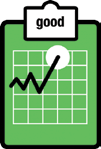 Prospects are particularly good for advanced practice om areas including:cancer carelong-term condition managementendoscopyaged care.In recent years, not all nursing graduates have found employment immediately, but workforce planning indicates New Zealand will need to train more nurses by 2017, when retirement among the ageing workforce becomes a critical factor.Midwifery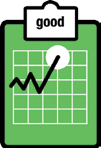 Opportunities are available particularly in rural areas.Allied healthNon-regulated workforceDemand for carers and support workers will only continue to rise as the population ages and the trend for care to move out of hospitals and closer to people’s homes continues. For a list of non-regulated health professions, see Appendix 5.AppendicesAppendix 1: Numbers of medical specialists per 100,000 populationThe following list is based on the number of annual practising certificates issued by the MCNZ as of mid-2014. These numbers indicate a head count, rather than numbers of FTEs.A figure of 0 per 100,000 does not mean New Zealand lacks these specialists – rather, it indicates that numbers are too small to meaningfully record.Appendix 2: Ratios of trainee doctors to specialistsSpecialties with ratios closest to zero – and/or in which SMOs have an average age of 50+ years – are the most vulnerable to future shortages of senior staff, and therefore represent the best job prospects.Figure A1: Ratios of trainee doctors to specialists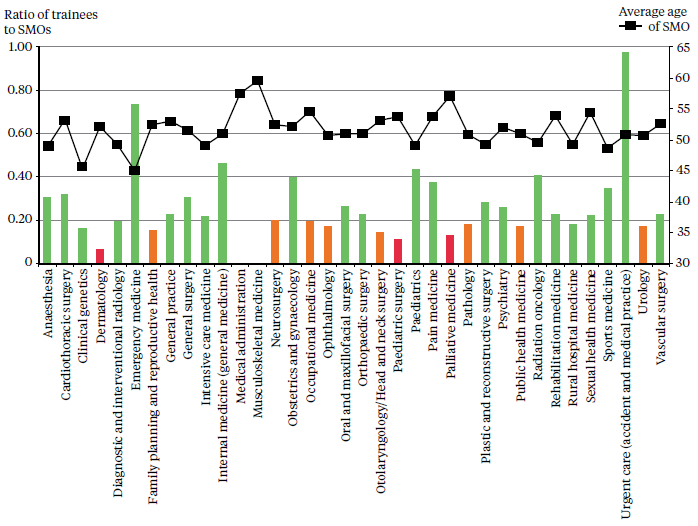 1	Number and average age of SMOs by vocational registration provided by MCNZ, March 2014.2	Number of trainees in medical administration (0, with 22 SMOs) and musculoskeletal medicine (0, because there is no current training programme, with 22 SMOs) provided by representative colleges, December 2013.3	Number of trainees in general practice, urgent care, occupational medicine, pain medicine, public health medicine and sports medicine provided by representative colleges, December 2013–May 2014. Note: The high number of urgent care trainees is intended to redress a shortfall in SMOs. The Royal New Zealand College of Urgent Care plans to scale back trainee numbers in future.4	Number of trainees in family planning calculated by number undertaking Clinical Diploma in Sexual and Reproductive Health, May 2014.5	Number of trainees in all other specialties provided by DHBs (Resident Medical Officer Workforce Collection Profile), December 2013.Appendix 3: Numbers of nurses per 100,000 populationThis table is based on the number of annual practising certificates issued by the Nursing Council as of 30 June 2014. These numbers indicate a head count, rather than numbers of FTEs.Table A1: Number of nursesAppendix 4: List of allied health professionsBelow is a list of most of the professions generally regarded as allied health (including science and technical) professions. Some are regulated under the HPCA Act.Appendix 5: List of non-regulated/kaiāwhina rolesThis list is the non-regulated professions regarded as part of the kaiāwhina workforce. The technical professions listed below are discussed in the Allied Health Workers section of this report.Job titles are based on the Australian and New Zealand Standard Classification of Occupations 2006, also known as ANZSCO codes, used in the Census.Non-regulated professional, support and carer rolesNon-regulated technical rolesAudiologistsCardiac techniciansDental techniciansMedical techniciansOperating theatre techniciansOrthotists or prosthetistsPhlebotomistsMedical workforce*Medical workforce*Medical workforce*Medical workforce*Medical workforce*Medical workforce*Size+Age 50++Gender splitEthnicityWorkplace^Qualified outside New Zealand14,395
(including 3124 GPs)38.9%Female	41.4%Male	58.6%European	95.3%Māori	2.9%Pacific	1.8%Public	54.4%Private	29%Other	16.6%43.4%+Nursing workforce*Nursing workforce*Nursing workforce*Nursing workforce*Nursing workforce*Nursing workforce*SizeAge 50+Gender splitEthnicityWorkplace^Qualified outside New Zealand51,38746%Female	91.7%Male	8.2%European	90.7%Māori	6.6%Pacific	2.5%DHB employed	52%Primary health organisation	12%Other	36%26%Midwifery workforce*Midwifery workforce*Midwifery workforce*Midwifery workforce*Midwifery workforce*Midwifery workforce*SizeAge 50+Gender splitEthnicity^Workplace#Qualified outside New Zealand307242.4%Female	99.8%Male	0.2%European	88.9%Māori	5.2%DHB employed	54%Self-employed LMC	32%34%Allied health workforceAllied health workforceAllied health workforceAllied health workforce23,966* in professions with annual practising certificates, for example:23,966* in professions with annual practising certificates, for example:23,966* in professions with annual practising certificates, for example:23,966* in professions with annual practising certificates, for example:555dietitians(527 in March 2009)(527 in March 2009)607dental hygienists(403)(403)791dental therapists(670)(670)1706medical laboratory scientists(1621)(1621)169magnetic resonance imaging (MRI) techniciansmagnetic resonance imaging (MRI) technicians(77)2296occupational therapistsoccupational therapists(2095)661optometristsoptometrists(675)3351pharmacistspharmacists(3076)4265physiotherapistsphysiotherapists(4016)538psychotherapistspsychotherapists(502)348radiation therapistsradiation therapists(281)Examples of kaiāwhina roles:Examples of kaiāwhina roles:Examples of kaiāwhina roles:Disability support workersPersonal care assistantsAged carersMental health workersNutritionistsAudiologistsYouth workersRehabilitation assistantsWhānau Ora workersProspects are particularly good for GPs, especially in rural areas, and for other specialties, including:dermatologygeneral surgeryinternal medicinepaediatric surgerypalliative carepathologypsychiatryrural hospital medicine.Prospects may be limited for specialties including:urgent careemergency medicinepaediatrics.The specialties with poorer job prospects are those that currently have high ratios of postgraduate trainee doctors to senior staff. If this trend continues within a given specialty, there will be greater competition for future senior vacancies. See Appendix 2 for a graph showing ratios of trainees to senior doctors for all specialties, including GPs.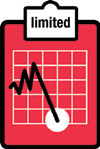 Prospects are good for professions including:sonographerdental hygienistsdental therapistsMRI techniciansmedical physicists.Prospects are stable for professions including:medical laboratory scientists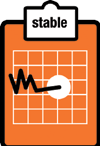 occupational therapistspharmacists.Prospects may be limited for dietitians.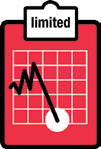 NorthlandWaitemataAucklandCounties ManukauWaikatoLakesBay of PlentyAnaesthesia127431151611Cardiothoracic surgery0020200Clinical genetics0010000Dermatology0140102Diagnostic and interventional radiology63272657Emergency medicine72130443Family planning and reproductive health0010100General practice714312537626767General surgery62150765Intensive care medicine0150100Internal medicine98603191512Medical administration2010100Musculoskeletal medicine1010010Neurosurgery0010100Obstetrics and gynaecology53182455Occupational medicine0111011Ophthalmology2191333Oral and maxillofacial surgery0010100Orthopaedic surgery63161588Otolaryngology/
head and neck surgery2160242Paediatric surgery0010100Paediatrics73281587Pain medicine0020100Palliative medicine1020100Pathology32180503Plastic and reconstructive surgery1050200Psychiatry962941147Public health medicine11101202Radiation oncology1030200Rehabilitation medicine0110000Rural hospital medicine10001330Sexual health medicine0010100Sports medicine0010000Urgent care1251133Urology1030212Vascular surgery0010100TairawhitiHawke’s BayTaranakiMidCentralWhanganuiCapital & CoastHuttAnaesthesia913141314218Cardiothoracic surgery0000010Clinical genetics0000010Dermatology0111010Diagnostic and interventional radiology28362104Emergency medicine2333353Family planning and reproductive health2000010General practice75676349618155General surgery13454863Intensive care medicine0321031Internal medicine613921102914Medical administration0011010Musculoskeletal medicine0001200Neurosurgery0000020Obstetrics and gynaecology6445353Occupational medicine0100251Ophthalmology2332050Oral and maxillofacial surgery0100001Orthopaedic surgery4564675Otolaryngology/
Head and neck surgery4322232Paediatric surgery0000010Paediatrics11664365Pain medicine0010010Palliative medicine0200021Pathology2135072Plastic and reconstructive surgery0001016Psychiatry26106101812Public health medicine2222298Radiation oncology0003021Rehabilitation medicine0001000Rural hospital medicine2111001Sexual health medicine0000010Sports medicine0001010Urgent care11131311Urology0212020Vascular surgery0000010WairarapaNelson MarlboroughWest CoastCanterburySouth CanterburySouthernNew ZealandAnaesthesia514615141215Cardiothoracic surgery0001011Clinical genetics0000000Dermatology0232011Diagnostic and interventional radiology28010269Emergency medicine5504564Family planning and reproductive health0001011General practice61885175467869General surgery78951156Intensive care medicine0101011Internal medicine12151223142020Medical administration0000000Musculoskeletal medicine0001000Neurosurgery0001010Obstetrics and gynaecology2696756Occupational medicine0001021Ophthalmology0403233Oral and maxillofacial surgery0101000Orthopaedic surgery106351266Otolaryngology/
Head and neck surgery0302422Paediatric surgery0001000Paediatrics2606257Pain medicine0000210Palliative medicine0001011Pathology0307255Plastic and reconstructive surgery0002011Psychiatry78121451512Public health medicine0103074Radiation oncology0002011Rehabilitation medicine0101010Rural hospital medicine04121252Sexual health medicine0001000Sports medicine0001011Urgent care2001012Urology0202011Vascular surgery0101000DHBEnrolled nursesNurse practitionersRegistered nursesNorthland7941032Waitemata272569Auckland4341453Counties Manukau271571Waikato5541021Lakes562918Bay of Plenty5841007Tairawhiti7101048Hawke’s Bay6361051Taranaki7851029MidCentral7581027Whanganui680963Capital & Coast3011159Hutt Valley373801Wairarapa1082981Nelson Marlborough601999West Coast23231049Canterbury9911106South Canterbury1195995Southern11341001Average across all DHB regions6431073Anaesthetic techniciansAudiologistsBiomedical engineers and electronic techniciansCardiac sonographersChiropractorsClinical dental techniciansClinical perfusionistsClinical physiologists – dialysis (renal dialysis technicians)Clinical physiologists – respiratoryClinical physiologists and technicians – cardiacClinical physiologists and technicians – sleepClinical psychologistsCommunity health workers – public healthCounsellorsCytogeneticistsDental assistantsDental hygienistsDental techniciansDental therapistsDietitiansDispensing opticiansDiversional therapistsDrug and addiction practitionersExercise physiologistsGastroenterology scientists and techniciansGenetic associatesHospital play specialistsMagnetic resonance imaging technologistsMassage therapistsMedical imaging (or radiation) technologistsMedical laboratory scientistsMedical laboratory techniciansMedical photographersMedical physicistsMusic therapistsNeurophysiology scientistsNeurophysiology techniciansNuclear medicine technologistsOccupational therapistsOptometristsOrthoptistsOrthotists and prosthestistsOsteopathsParamedicsPharmacistsPharmacy techniciansPhysiotherapistsPodiatristsPsychologistsPsychotherapistsRadiation therapistsSocial workersSonographersSpeech and language therapistsSterile service techniciansTraditional Chinese medicine practitionersVision and hearing techniciansVisiting neurodevelopmental therapistsAged or disabled carersChild or youth residential care assistantsCommunity workersCounsellorsDisabilities services officersDiversional therapistsDrug and alcohol counsellorsFamily and marriage counsellorsFamily support workersHealth diagnostic and promotion professionalsHealth promotion officersHospital orderliesKaiāwhina hauora (Māori health assistants)Nursing support workersPersonal care assistantsRehabilitation counsellorsResidential care officersSocial workersTherapy aidesTraditional Māori health practitionersWelfare workersYouth workers